TOKYO INSTITUTE OF TECHNOLOGY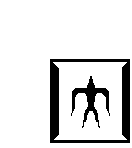 Evaluation sheet with a recommendation letter This form should be completed by a supervisor, a Department Head or an appropriate person of the last university the applicant attended who knows the applicant well. *If it would be difficult for you to take contact with the last university of yours for the preparation of this document, please ask JICA to prepare instead.Last name（Surname）	First name	Middle nameOn the following scales, please rate the applicant in relation to others in the same year in your department/university. The rating should reflect the applicant’s academic record and other objective data.Instructions :Please write candidly and analytically about the student’s qualifications and potential to carry out advanced study in the field specified. Highlighting both strong and weak points will be helpful in describing such attributes as motivation, intellect, maturity, and other relevant characteristics. Specific examples are far more useful than generalizations. If you prefer to write a letter instead, please attach it to this form.In summary, my recommendation for this applicant is :□ very strong　□ strong　□ average　□ below averageName of recommender:                      　　　                  Position or title :                                                    Institution:                                                          Address:                                                                            E-mail:                                                             Signature:                            Date                          Mailing Instructions :  Please enclose this form, sign across the seal, and return it to the applicant for enclosure with the application form． Name of applicantTop 2％Truly ExceptionalTop 5％ExcellentTop l0％Very GoodTop 20％GoodMiddle 50％AverageAcademic Performance□□□□□Intellectual Potential□□□□□Creativity and Originality□□□□□Maturity□□□□□Ability to work with others□□□□□Please continue on the reverse side.